EYFSReception Mathematics Knowledge and SkillsEYFSYear 1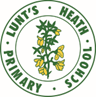 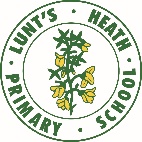 Lunt’s Heath Primary SchoolMathematical UnitsLunt’s Heath Primary SchoolMathematical UnitsLunt’s Heath Primary SchoolMathematical UnitsLunt’s Heath Primary SchoolMathematical UnitsLunt’s Heath Primary SchoolMathematical UnitsLunt’s Heath Primary SchoolMathematical UnitsLunt’s Heath Primary SchoolMathematical UnitsAutumn 1Autumn 2Spring 1Spring 2Summer 1Summer 2EYFSBaseline assessment Matching- Number and Pattern
Sorting-Number and Pattern
Comparing and Ordering- Shape, Space and Measure
AB Patterns- Extend and predict patterns
Compare, order and write numbers to 5Count forwards and backwards from 5
Time- Night and days, days of the week and months of the yearComposition of Numbers- 1 more and 1 less to 5Represent numbers 1-5 in different ways2D ShapesPositional LanguageNumber and Pattern- to understand zeroCount to 5 forwards and backwardsTo represent numbers on a 5 and 10 frameTo match number names and numerals to representations on ten frames up to 10To write numbers to 10Addition up to 10Count on and back to 10Find 1 more and 1 fewerNumber bonds to 6
Create number bonds to make 7-10To create AAB, ABC and AABC patterns
Measure lengths and heightsCapacity – To use the language of empty, full and half full.To be able to measure the capacity of containers.Identify and describe the properties of 2D shapesRecognise and build with 3D shapes Counting on to addCount forwards and backwards within 10Count to and from 20Double numbers 1-5Halving and sharingOdd and even numbersMass – To be able to understand the mass of different objectsDescribe and compare different capacitiesRecognise 1p, 2p, 5p, 10p. Pay for items using a combination of these courses.To calculate change from 10p.Collect and represent data setsProblem solvingWord problemsYear 1 Number: Place Value (within 10) = Numbers to 10Number: Place Value (within 10) = Number BondsNumber – Addition and Subtraction (within 10) = Addition within 10Number – Addition and Subtraction (within 10) = Subtraction within 10Geometry: Shape = PositionsNumber: Place Value (within 20) = Numbers to 20Number - Addition and Subtraction (within 20)Geometry: Shape = Shapes and PatternsNumber: Place Value (within 50) (Multiples of 2, 5, 10 to be included) = Numbers to 40Measurement – Length and HeightNumber: Addition and Subtraction = Word ProblemsMeasurement: Capacity and VolumeNumber: Multiplication and Division = MultiplicationMeasurement: Weight and Volume = MassNumber: Multiplication and Division = DivisionNumber: Fractions Geometry: Position and directionNumber: Place Value (within 100) = Numbers to 100Measurement: MoneyMeasurement: TimeInvestigationsYear 2Number: Place Value = Numbers up to 100Number: Addition and SubtractionNumber: Multiplication and Division of 2, 5 and 10 = MultiplicationNumber: Multiplication and Division of 2, 5 and 10 = Multiplication cont.Measurement: Length and Height = LengthNumber: Multiplication and Division of 2, 5 and 10 = DividingMeasurement: Mass, Capacity and Temperature = MassStatistics = Picture GraphsMeasurement: Mass, Capacity and Temperature = TemperatureProblem solving and efficient methods = Word ProblemsNumber: FractionsGeometry: Properties of Shape = 2D ShapesNumber: Fractions cont.Measurement: MoneyGeometry: Properties of Shape = 2D Shapes cont.Measurement: TimeMeasurement: Time cont.Geometry: Properties of Shape = 3D ShapesMeasurement: Mass, Capacity and Temperature = VolumeMath’s mind workouts / InvestigationsYear 3Number: Place Value = Numbers to 1000Number: Addition and SubtractionNumber: Multiplication and Division = MultiplicationNumber: Multiplication and Division = DivisionMeasurement = LengthNumber: Further Multiplication and DivisionMeasurement = MoneyMeasurement = MoneyMeasurement: Mass and Capacity = MassMeasurement = Length and Perimeter = Perimeter of figuresNumber: FractionsMeasurement: Mass and Capacity = VolumeNumber: FractionsMeasurement: TimeGeometry – Properties of shapes = AnglesStatistics – Picture Graphs and Bar GraphsGeometry – Properties of Shape = Lines and ShapesYear 4Number: Place Value = Numbers to 1000Number: Place Value = Roman NumeralsNumber: Addition and Subtraction within 10,000Number: Multiplication and DivisionMeasurement: TimeNumber: Multiplication and Division cont.Statistics: GraphsNumber: Further Multiplication and DivisionMeasurement: Mass and Volume = MassNumber: Further Multiplication and DivisionNumber :FractionsMeasurement: Mass and Volume = Volume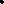 Number: DecimalsMeasurement: Length and HeightMeasurement: AreaMeasurement: MoneyGeometry: Angles, Shape and SymmetryGeometry; Position and MovementYear 5Number: Place Value = Numbers to 1,000,000Number: Addition and SubtractionNumber – Place Value = Roman NumeralsStatisticsNumber: Multiplication and DivisionNumber: Place Value - DecimalsNumber: Multiplication and Division Cont.Number: FractionsMeasurement – Converting Units = Length and MassNumber: Fractions Cont.Number: DecimalsGeometry – Properties of ShapeGeometry: Angles and ShapesNumber: Percentages, Position and DirectionMeasurement: Converting Units = TimeWhole Numbers: Word ProblemsMeasurement: Properties of Shape = Perimeter and Area Measurement = VolumeYear 6Number: Place Value = Numbers to 10 MillionNumber: Addition, Subtraction, Multiplication and Division = Four Operations on Whole NumbersNumber - FractionsNumber: Addition, Subtraction, Multiplication and Division = Four Operations on Whole Numbers Cont.Number – Fractions Cont.Number - DecimalsMeasurement – Converting UnitsNumber – PercentagesMeasurement – Area and PerimeterMeasurement – VolumeStatisticsNumber: RatioNumber: AlgebraGeometry: Properties of Shapes – AnglesWord ProblemsNegative NumbersGeometry: Position and Direction = Co-ordinates, Reflection, TranslationGeometry: Properties of Shapes – 3D Nets Geometry: Properties of Shapes – cont.Number – Algebra cont.Geometry: Position and Direction = Co-ordinates, Reflection, TranslationCont.Number – Ratio cont.Word Problems cont.Themed Projects.Mathematics Knowledge and SkillsMathematics Knowledge and SkillsMathematical VocabularyMathematical VocabularyCommunication and Language – ReceptionLearn new vocabulary.Use new vocabulary throughout the dayCommunication and Language – ELGSpeakingParticipate in small group, class and one-to-one discussions, offering their own ideas, using recently introduced vocabulary.Number and Place ValueNumber and Place ValueCounting - Mathematics – ReceptionCount objects, actions and sounds.Count beyond ten.CountingMathematics – ELGNumerical PatternsVerbally count beyond 20, recognising the pattern of the counting system.Identifying, Representing and Estimating Numbers - Mathematics – ReceptionSubitise.Link the number symbol (numeral) with its cardinal number value.Identifying, Representing and Estimating Numbers Mathematics – ELGNumberSubitise (recognising quantities without counting) up to 5.Reading and Writing Numbers – Mathematics - ReceptionLink the number symbol (numeral) with its cardinal number valueCompare and Order Numbers – Mathematics - ReceptionCompare NumbersCompare and Order Numbers - ELG  Mathematics - NumberCompare quantities up to 10 in different contexts, recognising when one quantity is greater than, less than or the same as the other quantityUnderstanding Place Value – Mathematics - ReceptionUnderstand the ‘one more than/one less than’ relationship between consecutive numbers.Explore the composition of numbers to 10.Understanding Place Value – ELG Mathematics – Number Have a deep understanding of numbers to 10, including the composition of each number.Addition and SubtractionAddition and SubtractionMental Calculation – Mathematics – ReceptionAutomatically recall number bonds for numbers 0-5 and some to 10.Mental Calculation – ELGMathematics – NumberAutomatically recall (without reference to rhymes, counting or other aids) number bonds up to 5 (including subtraction facts) and some number bonds to 10, including double facts.Solve Problems – ELGMathematics – Numerical PatternsExplore and represent patterns within numbers up to 10, including evens and odds, double facts and how quantities can be distributed evenly.MeasurementMeasurementDescribe, Measure, Compare and Solve (All Strands) – Mathematics – ReceptionCompare length, weight and capacity.Properties of ShapeProperties of ShapeRecognise 2D and 3D Shapes and their Properties – Mathematics – ReceptionSelect, rotate and manipulate shapes in order to develop spatial reasoning skills.Compare and Classify Shapes – Mathematics – ReceptionCompose and decompose shapes so that children can recognise a shape can have other shapes within it, just as numbers can.Position and DirectionPosition and DirectionPosition, Direction and Movement – Understanding the World – ReceptionDraw information from a simple map.Patterns – Mathematics – ReceptionContinue, copy and create repeating patterns.StatisticsStatisticsPurpose and AimsMathematics is a creative and highly inter-connected discipline that has been developed over centuries, providing the solution to some of history’s most intriguing problems. It is essential to everyday life, critical to science, technology and engineering, and necessary for financial literacy and most forms of employment. A high-quality mathematics education therefore provides a foundation for understanding the world, the ability to reason mathematically, an appreciation of the beauty and power of mathematics, and a sense of enjoyment and curiosity about the subject.AimsThe national curriculum for mathematics aims to ensure that all pupils:become fluent in the fundamentals of mathematics, including through varied and frequent practice with increasingly complex problems over time, so that pupils develop conceptual understanding and the ability to recall and apply knowledge rapidly and accurately.reason mathematically by following a line of enquiry, conjecturing relationships and generalisations, and developing an argument, justification or proof using mathematical languagecan solve problems by applying their mathematics to a variety of routine and non-routine problems with increasing sophistication, including breaking down problems into a series of simpler steps and persevering in seeking solutions.Mathematics is an interconnected subject in which pupils need to be able to move fluently between representations of mathematical ideas. The programmes of study are, by necessity, organised into apparently distinct domains, but pupils will make rich connections across mathematical ideas to develop fluency, mathematical reasoning and competence in solving increasingly sophisticated problems. They will also apply their mathematical knowledge to science and other subjects.The expectation is that the majority of pupils will move through the programmes of study at broadly the same pace. However, decisions about when to progress will always be based on the security of pupils’ understanding and their readiness to progress to the next stage. Pupils who grasp concepts rapidly will be challenged through being offered rich and sophisticated problems before any acceleration through new content. Those who are not sufficiently fluent with earlier material will consolidate their understanding, including through additional practice, before moving on.Information and communication technology (ICT)Calculators will not be used as a substitute for good written and mental arithmetic. They will therefore only be introduced near the end of key stage 2 to support pupils’ conceptual understanding and exploration of more complex number problems, if written and mental arithmetic are secure. In both primary and secondary schools, teachers will use their judgement about when ICT tools will be used.Key Stage 1The principal focus of mathematics teaching in key stage 1 is to ensure that pupils develop confidence and mental fluency with whole numbers, counting and place value. This will involve working with numerals, words and the four operations, including with practical resources [for example, concrete objects and measuring tools].At this stage, pupils will develop their ability to recognise, describe, draw, compare and sort different shapes and use the related vocabulary. Teaching will also involve using a range of measures to describe and compare different quantities such as length, mass, capacity/volume, time and money.By the end of year 2, pupils will know the number bonds to 20 and be precise in using and understanding place value. An emphasis on practice at this early stage will aid fluency.Pupils will read and spell mathematical vocabulary, at a level consistent with their increasing word reading and spelling knowledge at key stage 1.Lower Key Stage 2The principal focus of mathematics teaching in lower key stage 2 is to ensure that pupils become increasingly fluent with whole numbers and the four operations, including number facts and the concept of place value. This will ensure that pupils develop efficient written and mental methods and perform calculations accurately with increasingly large whole numbers.At this stage, pupils will develop their ability to solve a range of problems, including with simple fractions and decimal place value. Teaching will also ensure that pupils draw with increasing accuracy and develop mathematical reasoning so they can analyse shapes and their properties, and confidently describe the relationships between them. It will ensure that they can use measuring instruments with accuracy and make connections between measure and number.By the end of year 4, pupils will have memorised their multiplication tables up to and including the 12 multiplication table and show precision and fluency in their work.Pupils will read and spell mathematical vocabulary correctly and confidently, using their growing word reading knowledge and their knowledge of spelling.Upper Key Stage 2The principal focus of mathematics teaching in upper key stage 2 is to ensure that pupils extend their understanding of the number system and place value to include larger integers. This will develop the connections that pupils make between multiplication and division with fractions, decimals, percentages and ratio.At this stage, pupils will develop their ability to solve a wider range of problems, including increasingly complex properties of numbers and arithmetic, and problems demanding efficient written and mental methods of calculation. With this foundation in arithmetic, pupils are introduced to the language of algebra as a means for solving a variety of problems. Teaching in geometry and measures will consolidate and extend knowledge developed in number. Teaching will also ensure that pupils classify shapes with increasingly complex geometric properties and that they learn the vocabulary they need to describe them.By the end of year 6, pupils will be fluent in written methods for all four operations, including long multiplication and division, and in working with fractions, decimals and percentages.Pupils will read, spell and pronounce mathematical vocabulary correctly.MathsBaseline assessment Matching- Number and Pattern
Sorting-Number and Pattern
Comparing and Ordering- Shape, Space and Measure
AB Patterns- Extend and predict patterns
Compare, order and write numbers to 5Count forwards and backwards from 5
Time- Night and days, days of the week and months of the yearComposition of Numbers- 1 more and 1 less to 5Represent numbers 1-5 in different ways2D ShapesPositional LanguageNumber and Pattern- to understand zeroCount to 5 forwards and backwardsTo represent numbers on a 5 and 10 frameTo match number names and numerals to representations on ten frames up to 10To write numbers to 10Addition up to 10Count on and back to 10Find 1 more and 1 fewerNumber bonds to 6
Create number bonds to make 7-10To create AAB, ABC and AABC patterns
Measure lengths and heightsCapacity – To use the language of empty, full and half full.To be able to measure the capacity of containers.Identify and describe the properties of 2D shapesRecognise and build with 3D shapes Counting on to addCount forwards and backwards within 10Count to and from 20Double numbers 1-5Halving and sharingOdd and even numbersMass – To be able to understand the mass of different objectsDescribe and compare different capacitiesRecognise 1p, 2p, 5p, 10p. Pay for items using a combination of these courses.To calculate change from 10p.Collect and represent data setsProblem solvingWord problemsYear 1 Mathematics Knowledge and SkillsYear 1 Mathematics Knowledge and SkillsYear 1 Mathematics Knowledge and SkillsYear 1 Mathematics Knowledge and SkillsNumberNumberMeasurementMeasurementNumber and Place ValuePupils will be taught to:count to and across 100, forwards and backwards, beginning with 0 or 1, or from any given numbercount, read and write numbers to 100 in numerals; count in multiples of twos, fives and tensgiven a number, identify one more and one lessidentify and represent numbers using objects and pictorial representations including the number line, and use the language of: equal to, more than, less than (fewer), most, leastread and write numbers from 1 to 20 in numerals and words.Addition and SubtractionPupils will be taught to:read, write and interpret mathematical statements involving addition (+), subtraction (–) and equals (=) signsrepresent and use number bonds and related subtraction facts within 20add and subtract one-digit and two-digit numbers to 20, including zerosolve one-step problems that involve addition and subtraction, using concrete objects and pictorial representations, and missing number problems such as  7 =    – 9.Pupils will be taught to:compare, describe and solve practical problems for:lengths and heights [for example, long/short, longer/shorter, tall/short, double/half]mass/weight [for example, heavy/light, heavier than, lighter than]capacity and volume [for example, full/empty, more than, less than, half, half full, quarter]time [for example, quicker, slower, earlier, later]Measure and begin to record the following:lengths and heightsmass/weightcapacity and volumetime (hours, minutes, seconds)Recognise and know the value of different denominations of coins and notesSequence events in chronological order using language [for example, before and after, next, first, today, yesterday, tomorrow, morning, afternoon and evening]Recognise and use language relating to dates, including days of the week, weeks, months and yearsTell the time to the hour and half past the hour and draw the hands on a clock face to show these times.Pupils will be taught to:compare, describe and solve practical problems for:lengths and heights [for example, long/short, longer/shorter, tall/short, double/half]mass/weight [for example, heavy/light, heavier than, lighter than]capacity and volume [for example, full/empty, more than, less than, half, half full, quarter]time [for example, quicker, slower, earlier, later]Measure and begin to record the following:lengths and heightsmass/weightcapacity and volumetime (hours, minutes, seconds)Recognise and know the value of different denominations of coins and notesSequence events in chronological order using language [for example, before and after, next, first, today, yesterday, tomorrow, morning, afternoon and evening]Recognise and use language relating to dates, including days of the week, weeks, months and yearsTell the time to the hour and half past the hour and draw the hands on a clock face to show these times.Multiplication and DivisionPupils will be taught to:solve one-step problems involving multiplication and division, by calculating the answer using concrete objects, pictorial representations and arrays with the support of the teacher.FractionsPupils will be taught to:recognise, find and name a half as one of two equal parts of an object, shape or quantityrecognise, find and name a quarter as one of four equal parts of an object, shape or quantity.GeometryGeometryMultiplication and DivisionPupils will be taught to:solve one-step problems involving multiplication and division, by calculating the answer using concrete objects, pictorial representations and arrays with the support of the teacher.FractionsPupils will be taught to:recognise, find and name a half as one of two equal parts of an object, shape or quantityrecognise, find and name a quarter as one of four equal parts of an object, shape or quantity.Properties of ShapesPupils will be taught to:Recognise and name common 2-D and 3-D shapes, including:2-D shapes [for example, rectangles (including squares), circles and triangles]3-D shapes [for example, cuboids (including cubes), pyramids and spheres].Positon and DirectionPupils will be taught to:describe position, direction and movement, including whole, half, quarter and three-quarter turns.Year 2 Mathematics Knowledge and SkillsYear 2 Mathematics Knowledge and SkillsYear 2 Mathematics Knowledge and SkillsYear 2 Mathematics Knowledge and SkillsNumberNumberMeasurementStatisticsNumber and Place ValuePupils will be taught to:count in steps of 2, 3, and 5 from 0, and in tens from any number, forward and backwardrecognise the place value of each digit in a two-digit number (tens, ones)identify, represent and estimate numbers using different representations, including the number linecompare and order numbers from 0 up to 100; use <, > and = signsread and write numbers to at least 100 in numerals and in wordsuse place value and number facts to solve problems.Addition and SubtractionPupils will be taught to:Solve problems with addition and subtraction:using concrete objects and pictorial representations, including those involving numbers, quantities and measuresapplying their increasing knowledge of mental and written methodsrecall and use addition and subtraction facts to 20 fluently, and derive and use related facts up to 100Add and subtract numbers using concrete objects, pictorial representations, and mentally, including:a two-digit number and onesa two-digit number and tenstwo two-digit numbersadding three one-digit numbersShow that addition of two numbers can be done in any order (commutative) and subtraction of one number from another cannotRecognise and use the inverse relationship between addition and subtraction and use this to check calculations and solve missing number problems.	Pupils will be taught to:choose and use appropriate standard units to estimate and measure length/height in any direction (m/cm); mass (kg/g); temperature (°C); capacity (litres/ml) to the nearest appropriate unit, using rulers, scales, thermometers and measuring vesselscompare and order lengths, mass, volume/capacity and record the results using >, < and =recognise and use symbols for pounds (£) and pence (p); combine amounts to make a particular valuefind different combinations of coins that equal the same amounts of moneysolve simple problems in a practical context involving addition and subtraction of money of the same unit, including giving changecompare and sequence intervals of timetell and write the time to five minutes, including quarter past/to the hour and draw the hands on a clock face to show these timesknow the number of minutes in an hour and the number of hours in a day.Pupils will be taught to:interpret and construct simple pictograms, tally charts, block diagrams and simple tablesask and answer simple questions by counting the number of objects in each category and sorting the categories by quantityask and answer questions about totalling and comparing categorical data.Multiplication and DivisionPupils will be taught to:recall and use multiplication and division facts for the 2, 5 and 10 multiplication tables, including recognising odd and even numberscalculate mathematical statements for multiplication and division within the multiplication tables and write them using the multiplication (×), division (÷) and equals (=) signsshow that multiplication of two numbers can be done in any order (commutative) and division of one number by another cannotsolve problems involving multiplication and division, using materials, arrays, repeated addition, mental methods, and multiplication and division facts, including problems in contexts.FractionsPupils will be taught to:recognise, find, name and write fractions , ,  and  of a length, shape, set of objects or quantitywrite simple fractions for example,  of 6 = 3 and recognise the equivalence of  and .GeometryGeometryMultiplication and DivisionPupils will be taught to:recall and use multiplication and division facts for the 2, 5 and 10 multiplication tables, including recognising odd and even numberscalculate mathematical statements for multiplication and division within the multiplication tables and write them using the multiplication (×), division (÷) and equals (=) signsshow that multiplication of two numbers can be done in any order (commutative) and division of one number by another cannotsolve problems involving multiplication and division, using materials, arrays, repeated addition, mental methods, and multiplication and division facts, including problems in contexts.FractionsPupils will be taught to:recognise, find, name and write fractions , ,  and  of a length, shape, set of objects or quantitywrite simple fractions for example,  of 6 = 3 and recognise the equivalence of  and .Properties of ShapesPupils will be taught to:identify and describe the properties of 2-D shapes, including the number of sides and line symmetry in a vertical lineidentify and describe the properties of 3-D shapes, including the number of edges, vertices and facesidentify 2-D shapes on the surface of 3-D shapes [for example, a circle on a cylinder and a triangle on a pyramid]compare and sort common 2-D and 3-D shapes and everyday objects.Positon and DirectionPupils will be taught to:order and arrange combinations of mathematical objects in patterns and sequencesuse mathematical vocabulary to describe position, direction and movement, including movement in a straight line and distinguishing between rotation as a turn and in terms of right angles for quarter, half and three-quarter turns (clockwise and anti-clockwise).Year 3 Mathematics Knowledge and SkillsYear 3 Mathematics Knowledge and SkillsYear 3 Mathematics Knowledge and SkillsYear 3 Mathematics Knowledge and SkillsNumberNumberMeasurementStatisticsNumber and Place ValuePupils will be taught to:count from 0 in multiples of 4, 8, 50 and 100; find 10 or 100 more or less than a given numberrecognise the place value of each digit in a three-digit number (hundreds, tens, ones)compare and order numbers up to 1000identify, represent and estimate numbers using different representationsread and write numbers up to 1000 in numerals and in wordssolve number problems and practical problems involving these ideas.Addition and SubtractionPupils will be taught to:Add and subtract numbers mentally, including:a three-digit number and onesa three-digit number and tensa three-digit number and hundredsAdd and subtract numbers with up to three digits, using formal written methods of columnar addition and subtractionEstimate the answer to a calculation and use inverse operations to check answersSolve problems, including missing number problems, using number facts, place value, and more complex addition and subtraction.	Pupils will be taught to:measure, compare, add and subtract: lengths (m/cm/mm); mass (kg/g); volume/capacity (l/ml)measure the perimeter of simple 2-D shapesadd and subtract amounts of money to give change, using both £ and p in practical contextstell and write the time from an analogue clock, including using Roman numerals from I to XII, and 12-hour and 24-hour clocksestimate and read time with increasing accuracy to the nearest minute; record and compare time in terms of seconds, minutes and hours; use vocabulary such as o’clock, a.m./p.m., morning, afternoon, noon and midnightknow the number of seconds in a minute and the number of days in each month, year and leap yearcompare durations of events [for example to calculate the time taken by particular events or tasks].Pupils will be taught to:interpret and present data using bar charts, pictograms and tablessolve one-step and two-step questions [for example, ‘How many more?’ and ‘How many fewer?’] using information presented in scaled bar charts and pictograms and tables.Multiplication and DivisionPupils will be taught to:recall and use multiplication and division facts for the 3, 4 and 8 multiplication tableswrite and calculate mathematical statements for multiplication and division using the multiplication tables that they know, including for two-digit numbers times one-digit numbers, using mental and progressing to formal written methodsSolve problems, including missing number problems, involving multiplication and division, including positive integer scaling problems and correspondence problems in which n objects are connected to m objects.FractionsPupils will be taught to:count up and down in tenths; recognise that tenths arise from dividing an object into 10 equal parts and in dividing one-digit numbers or quantities by 10recognise, find and write fractions of a discrete set of objects: unit fractions and non-unit fractions with small denominatorsrecognise and use fractions as numbers: unit fractions and non-unit fractions with small denominatorsrecognise and show, using diagrams, equivalent fractions with small denominatorsadd and subtract fractions with the same denominator within one whole [for example,  +  = ]compare and order unit fractions, and fractions with the same denominatorssolve problems that involve all of the above.GeometryGeometryMultiplication and DivisionPupils will be taught to:recall and use multiplication and division facts for the 3, 4 and 8 multiplication tableswrite and calculate mathematical statements for multiplication and division using the multiplication tables that they know, including for two-digit numbers times one-digit numbers, using mental and progressing to formal written methodsSolve problems, including missing number problems, involving multiplication and division, including positive integer scaling problems and correspondence problems in which n objects are connected to m objects.FractionsPupils will be taught to:count up and down in tenths; recognise that tenths arise from dividing an object into 10 equal parts and in dividing one-digit numbers or quantities by 10recognise, find and write fractions of a discrete set of objects: unit fractions and non-unit fractions with small denominatorsrecognise and use fractions as numbers: unit fractions and non-unit fractions with small denominatorsrecognise and show, using diagrams, equivalent fractions with small denominatorsadd and subtract fractions with the same denominator within one whole [for example,  +  = ]compare and order unit fractions, and fractions with the same denominatorssolve problems that involve all of the above.Properties of ShapesPupils will be taught to:draw 2-D shapes and make 3-D shapes using modelling materials; recognise 3-D shapes in different orientations and describe themrecognise angles as a property of shape or a description of a turnidentify right angles, recognise that two right angles make a half-turn, three make three quarters of a turn and four a complete turn; identify whether angles are greater than or less than a right angleidentify horizontal and vertical lines and pairs of perpendicular and parallel lines.Properties of ShapesPupils will be taught to:draw 2-D shapes and make 3-D shapes using modelling materials; recognise 3-D shapes in different orientations and describe themrecognise angles as a property of shape or a description of a turnidentify right angles, recognise that two right angles make a half-turn, three make three quarters of a turn and four a complete turn; identify whether angles are greater than or less than a right angleidentify horizontal and vertical lines and pairs of perpendicular and parallel lines.Year 4 Mathematics Knowledge and SkillsYear 4 Mathematics Knowledge and SkillsYear 4 Mathematics Knowledge and SkillsYear 4 Mathematics Knowledge and SkillsNumberNumberMeasurementStatisticsNumber and Place ValuePupils will be taught to:count in multiples of 6, 7, 9, 25 and 1000find 1000 more or less than a given numbercount backwards through zero to include negative numbersrecognise the place value of each digit in a four-digit number (thousands, hundreds, tens, and ones)order and compare numbers beyond 1000identify, represent and estimate numbers using different representationsround any number to the nearest 10, 100 or 1000solve number and practical problems that involve all of the above and with increasingly large positive numbersread Roman numerals to 100 (I to C) and know that over time, the numeral system changed to include the concept of zero and place value.Addition and SubtractionPupils will be taught to:add and subtract numbers with up to 4 digits using the formal written methods of columnar addition and subtraction where appropriateestimate and use inverse operations to check answers to a calculationSolve addition and subtraction two-step problems in contexts, deciding which operations and methods to use and why.	Pupils will be taught to:Convert between different units of measure [for example, kilometre to metre; hour to minute]measure and calculate the perimeter of a rectilinear figure (including squares) in centimetres and metresfind the area of rectilinear shapes by counting squaresestimate, compare and calculate different measures, including money in pounds and penceread, write and convert time between analogue and digital 12- and 24-hour clockssolve problems involving converting from hours to minutes; minutes to seconds; years to months; weeks to days.Pupils will be taught to:interpret and present discrete and continuous data using appropriate graphical methods, including bar charts and time graphs.solve comparison, sum and difference problems using information presented in bar charts, pictograms, tables and other graphs.Multiplication and DivisionPupils will be taught to:recall multiplication and division facts for multiplication tables up to 12 × 12use place value, known and derived facts to multiply and divide mentally, including: multiplying by 0 and 1; dividing by 1; multiplying together three numbersrecognise and use factor pairs and commutativity in mental calculationsmultiply two-digit and three-digit numbers by a one-digit number using formal written layoutsolve problems involving multiplying and adding, including using the distributive law to multiply two digit numbers by one digit, integer scaling problems and harder correspondence problems such as n objects are connected to m objects.FractionsPupils will be taught to:recognise and show, using diagrams, families of common equivalent fractionscount up and down in hundredths; recognise that hundredths arise when dividing an object by one hundred and dividing tenths by ten.solve problems involving increasingly harder fractions to calculate quantities, and fractions to divide quantities, including non-unit fractions where the answer is a whole numberadd and subtract fractions with the same denominatorrecognise and write decimal equivalents of any number of tenths or hundredthsrecognise and write decimal equivalents to , , find the effect of dividing a one- or two-digit number by 10 and 100, identifying the value of the digits in the answer as ones, tenths and hundredthsround decimals with one decimal place to the nearest whole numbercompare numbers with the same number of decimal places up to two decimal placessolve simple measure and money problems involving fractions and decimals to two decimal places.GeometryGeometryMultiplication and DivisionPupils will be taught to:recall multiplication and division facts for multiplication tables up to 12 × 12use place value, known and derived facts to multiply and divide mentally, including: multiplying by 0 and 1; dividing by 1; multiplying together three numbersrecognise and use factor pairs and commutativity in mental calculationsmultiply two-digit and three-digit numbers by a one-digit number using formal written layoutsolve problems involving multiplying and adding, including using the distributive law to multiply two digit numbers by one digit, integer scaling problems and harder correspondence problems such as n objects are connected to m objects.FractionsPupils will be taught to:recognise and show, using diagrams, families of common equivalent fractionscount up and down in hundredths; recognise that hundredths arise when dividing an object by one hundred and dividing tenths by ten.solve problems involving increasingly harder fractions to calculate quantities, and fractions to divide quantities, including non-unit fractions where the answer is a whole numberadd and subtract fractions with the same denominatorrecognise and write decimal equivalents of any number of tenths or hundredthsrecognise and write decimal equivalents to , , find the effect of dividing a one- or two-digit number by 10 and 100, identifying the value of the digits in the answer as ones, tenths and hundredthsround decimals with one decimal place to the nearest whole numbercompare numbers with the same number of decimal places up to two decimal placessolve simple measure and money problems involving fractions and decimals to two decimal places.Properties of ShapesPupils will be taught to:compare and classify geometric shapes, including quadrilaterals and triangles, based on their properties and sizesidentify acute and obtuse angles and compare and order angles up to two right angles by sizeidentify lines of symmetry in 2-D shapes presented in different orientationscomplete a simple symmetric figure with respect to a specific line of symmetryPosition and DirectionPupils will be taught to:describe positions on a 2-D grid as coordinates in the first quadrantdescribe movements between positions as translations of a given unit to the left/right and up/downPlot specified points and draw sides to complete a given polygon.Year 5 Mathematics Knowledge and SkillsYear 5 Mathematics Knowledge and SkillsYear 5 Mathematics Knowledge and SkillsYear 5 Mathematics Knowledge and SkillsYear 5 Mathematics Knowledge and SkillsNumberNumberMeasurementMeasurementStatisticsNumber and Place ValuePupils will be taught to:read, write, order and compare numbers to at least 1 000 000 and determine the value of each digitcount forwards or backwards in steps of powers of 10 for any given number up to 1 000 000interpret negative numbers in context, count forwards and backwards with positive and negative whole numbers, including through zeroround any number up to 1 000 000 to the nearest 10, 100, 1000, 10 000 and 100 000solve number problems and practical problems that involve all of the aboveread  Roman numerals to 1000 (M) and recognise years written in Roman numerals.Addition and SubtractionPupils will be taught to:add and subtract whole numbers with more than 4 digits, including using formal written methods (columnar addition and subtraction)add and subtract numbers mentally with increasingly large numbersuse rounding to check answers to calculations and determine, in the context of a problem, levels of accuracysolve addition and subtraction multi-step problems in contexts, deciding which operations and methods to use and why.Pupils will be taught to:convert between different units of metric measure (for example, kilometre and metre; centimetre and metre; centimetre and millimetre; gram and kilogram; litre and millilitre)understand and use approximate equivalences between metric units and common imperial units such as inches, pounds and pintsmeasure and calculate the perimeter of composite rectilinear shapes in centimetres and metrescalculate and compare the area of rectangles (including squares), and including using standard units, square centimetres (cm2) and square metres (m2) and estimate the area of irregular shapesestimate volume [for example, using 1 cm3 blocks to build cuboids (including cubes)] and capacity [for example, using water]solve problems involving converting between units of timeuse all four operations to solve problems involving measure [for example, length, mass, volume, money] using decimal notation, including scaling.Pupils will be taught to:convert between different units of metric measure (for example, kilometre and metre; centimetre and metre; centimetre and millimetre; gram and kilogram; litre and millilitre)understand and use approximate equivalences between metric units and common imperial units such as inches, pounds and pintsmeasure and calculate the perimeter of composite rectilinear shapes in centimetres and metrescalculate and compare the area of rectangles (including squares), and including using standard units, square centimetres (cm2) and square metres (m2) and estimate the area of irregular shapesestimate volume [for example, using 1 cm3 blocks to build cuboids (including cubes)] and capacity [for example, using water]solve problems involving converting between units of timeuse all four operations to solve problems involving measure [for example, length, mass, volume, money] using decimal notation, including scaling.Pupils will be taught to:solve comparison, sum and difference problems using information presented in a line graphcomplete, read and interpret information in tables, including timetables.Multiplication and DivisionPupils will be taught to:identify multiples and factors, including finding all factor pairs of a number, and common factors of two numbersknow and use the vocabulary of prime numbers, prime factors and composite (non-prime) numbersestablish whether a number up to 100 is prime and recall prime numbers up to 19multiply numbers up to 4 digits by a one- or two-digit number using a formal written method, including long multiplication for two-digit numbersmultiply and divide numbers mentally drawing upon known factsdivide numbers up to 4 digits by a one-digit number using the formal written method of short division and interpret remainders appropriately for the contextmultiply and divide whole numbers and those involving decimals by 10, 100 and 1000recognise and use square numbers and cube numbers, and the notation for squared (2) and cubed (3)solve problems involving multiplication and division including using their knowledge of factors and multiples, squares and cubessolve problems involving addition, subtraction, multiplication and division and a combination of these, including understanding the meaning of the equals signsolve problems involving multiplication and division, including scaling by simple fractions and problems involving simple rates.FractionsPupils will be taught to:compare and order fractions whose denominators are all multiples of the same numberidentify, name and write equivalent fractions of a given fraction, represented visually, including tenths and hundredthsrecognise mixed numbers and improper fractions and convert from one form to the other and write mathematical statements > 1 as a mixed number [for example,  +  =  = 1]add and subtract fractions with the same denominator and denominators that are multiples of the same numbermultiply proper fractions and mixed numbers by whole numbers, supported by materials and diagramsread and write decimal numbers as fractions [for example, 0.71 = ]recognise and use thousandths and relate them to tenths, hundredths and decimal equivalentsround decimals with two decimal places to the nearest whole number and to one decimal placeread, write, order and compare numbers with up to three decimal placessolve problems involving number up to three decimal placesrecognise the per cent symbol (%) and understand that per cent relates to ‘number of parts per hundred’, and write percentages as a fraction with denominator 100, and as a decimalsolve problems which require knowing percentage and decimal equivalents of , , , ,  and those fractions with a denominator of a multiple of 10 or 25.GeometryGeometryGeometryMultiplication and DivisionPupils will be taught to:identify multiples and factors, including finding all factor pairs of a number, and common factors of two numbersknow and use the vocabulary of prime numbers, prime factors and composite (non-prime) numbersestablish whether a number up to 100 is prime and recall prime numbers up to 19multiply numbers up to 4 digits by a one- or two-digit number using a formal written method, including long multiplication for two-digit numbersmultiply and divide numbers mentally drawing upon known factsdivide numbers up to 4 digits by a one-digit number using the formal written method of short division and interpret remainders appropriately for the contextmultiply and divide whole numbers and those involving decimals by 10, 100 and 1000recognise and use square numbers and cube numbers, and the notation for squared (2) and cubed (3)solve problems involving multiplication and division including using their knowledge of factors and multiples, squares and cubessolve problems involving addition, subtraction, multiplication and division and a combination of these, including understanding the meaning of the equals signsolve problems involving multiplication and division, including scaling by simple fractions and problems involving simple rates.FractionsPupils will be taught to:compare and order fractions whose denominators are all multiples of the same numberidentify, name and write equivalent fractions of a given fraction, represented visually, including tenths and hundredthsrecognise mixed numbers and improper fractions and convert from one form to the other and write mathematical statements > 1 as a mixed number [for example,  +  =  = 1]add and subtract fractions with the same denominator and denominators that are multiples of the same numbermultiply proper fractions and mixed numbers by whole numbers, supported by materials and diagramsread and write decimal numbers as fractions [for example, 0.71 = ]recognise and use thousandths and relate them to tenths, hundredths and decimal equivalentsround decimals with two decimal places to the nearest whole number and to one decimal placeread, write, order and compare numbers with up to three decimal placessolve problems involving number up to three decimal placesrecognise the per cent symbol (%) and understand that per cent relates to ‘number of parts per hundred’, and write percentages as a fraction with denominator 100, and as a decimalsolve problems which require knowing percentage and decimal equivalents of , , , ,  and those fractions with a denominator of a multiple of 10 or 25.Properties of ShapesPupils will be taught to:identify 3-D shapes, including cubes and other cuboids, from 2-D representationsknow angles are measured in degrees: estimate and compare acute, obtuse and reflex anglesdraw given angles, and measure them in degrees (o)identify:angles at a point and one whole turn (total 360o)angles at a point on a straight line and  a turn (total 180o)other multiples of 90ouse the properties of rectangles to deduce related facts and find missing lengths and anglesdistinguish between regular and irregular polygons based on reasoning about equal sides and angles.Position and DirectionPupils will be taught to:identify, describe and represent the position of a shape following a reflection or translation, using the appropriate language, and know that the shape has not changed.Position and DirectionPupils will be taught to:identify, describe and represent the position of a shape following a reflection or translation, using the appropriate language, and know that the shape has not changed.Year 6 Mathematics Knowledge and SkillsYear 6 Mathematics Knowledge and SkillsYear 6 Mathematics Knowledge and SkillsYear 6 Mathematics Knowledge and SkillsNumber and Place valueAddition,Subtraction, Mulitiplication and DivisionMeasurementStatisticPupils will be taught to:read, write, order and compare numbers up to 10 000 000 and determine the value of each digitround any whole number to a required degree of accuracyuse negative numbers in context, and calculate intervals across zerosolve number and practical problems that involve all of the above.Pupils will be taught to:multiply multi-digit numbers up to 4 digits by a two-digit whole number using the formal written method of long multiplicationdivide numbers up to 4 digits by a two-digit whole number using the formal written method of long division, and interpret remainders as whole number remainders, fractions, or by rounding, as appropriate for the contextdivide numbers up to 4 digits by a two-digit number using the formal written method of short division where appropriate, interpreting remainders according to the contextperform mental calculations, including with mixed operations and large numbersidentify common factors, common multiples and prime numbersuse their knowledge of the order of operations to carry out calculations involving the four operationssolve addition and subtraction multi-step problems in contexts, deciding which operations and methods to use and whysolve problems involving addition, subtraction, multiplication and divisionuse estimation to check answers to calculations and determine, in the context of a problem, an appropriate degree of accuracy.Pupils will be taught to:solve problems involving the calculation and conversion of units of measure, using decimal notation up to three decimal places where appropriateuse, read, write and convert between standard units, converting measurements of length, mass, volume and time from a smaller unit of measure to a larger unit, and vice versa, using decimal notation to up to three decimal placesconvert between miles and kilometresrecognise that shapes with the same areas can have different perimeters and vice versarecognise when it is possible to use formulae for area and volume of shapescalculate the area of parallelograms and trianglescalculate, estimate and compare volume of cubes and cuboids using standard units, including cubic centimetres (cm3) and cubic metres (m3), and extending to other units [for example, mm3 and km3].Pupils will be taught to:interpret and construct pie charts and line graphs and use these to solve problemscalculate and interpret the mean as an average.Ratio and ProportionAlgebraGeometryGeometryPupils will be taught to:solve problems involving the relative sizes of two quantities where missing values can be found by using integer multiplication and division factssolve problems involving the calculation of percentages [for example, of measures, and such as 15% of 360] and the use of percentages for comparisonsolve problems involving similar shapes where the scale factor is known or can be foundsolve problems involving unequal sharing and grouping using knowledge of fractions and multiples.Pupils will be taught to:use simple formulaegenerate and describe linear number sequencesexpress missing number problems algebraicallyfind pairs of numbers that satisfy an equation with two unknownsenumerate possibilities of combinations of two variables.Properties of ShapesPupils will be taught to:draw 2-D shapes using given dimensions and anglesrecognise, describe and build simple 3-D shapes, including making netscompare and classify geometric shapes based on their properties and sizes and find unknown angles in any triangles, quadrilaterals, and regular polygonsillustrate and name parts of circles, including radius, diameter and circumference and know that the diameter is twice the radiusrecognise angles where they meet at a point, are on a straight line, or are vertically opposite, and find missing angles.Position and Direction Pupils will be taught to:describe positions on the full coordinate grid (all four quadrants)draw and translate simple shapes on the coordinate plane, and reflect them in the axes.Fractions – decimals/percentagesFractions – decimals/percentagesProperties of ShapesPupils will be taught to:draw 2-D shapes using given dimensions and anglesrecognise, describe and build simple 3-D shapes, including making netscompare and classify geometric shapes based on their properties and sizes and find unknown angles in any triangles, quadrilaterals, and regular polygonsillustrate and name parts of circles, including radius, diameter and circumference and know that the diameter is twice the radiusrecognise angles where they meet at a point, are on a straight line, or are vertically opposite, and find missing angles.Position and Direction Pupils will be taught to:describe positions on the full coordinate grid (all four quadrants)draw and translate simple shapes on the coordinate plane, and reflect them in the axes.Pupils will be taught to:use common factors to simplify fractions; use common multiples to express fractions in the same denominationcompare and order fractions, including fractions > 1add and subtract fractions with different denominators and mixed numbers, using the concept of equivalent fractionsmultiply simple pairs of proper fractions, writing the answer in its simplest form [for example,  ×  = ]divide proper fractions by whole numbers [for example,  ÷ 2 = ]associate a fraction with division and calculate decimal fraction equivalents [for example, 0.375] for a simple fraction [for example, ]identify the value of each digit in numbers given to three decimal places and multiply and divide numbers by 10, 100 and 1000 giving answers up to three decimal placesmultiply one-digit numbers with up to two decimal places by whole numbersuse written division methods in cases where the answer has up to two decimal placessolve problems which require answers to be rounded to specified degrees of accuracyrecall and use equivalences between simple fractions, decimals and percentages, including in different contexts.Pupils will be taught to:use common factors to simplify fractions; use common multiples to express fractions in the same denominationcompare and order fractions, including fractions > 1add and subtract fractions with different denominators and mixed numbers, using the concept of equivalent fractionsmultiply simple pairs of proper fractions, writing the answer in its simplest form [for example,  ×  = ]divide proper fractions by whole numbers [for example,  ÷ 2 = ]associate a fraction with division and calculate decimal fraction equivalents [for example, 0.375] for a simple fraction [for example, ]identify the value of each digit in numbers given to three decimal places and multiply and divide numbers by 10, 100 and 1000 giving answers up to three decimal placesmultiply one-digit numbers with up to two decimal places by whole numbersuse written division methods in cases where the answer has up to two decimal placessolve problems which require answers to be rounded to specified degrees of accuracyrecall and use equivalences between simple fractions, decimals and percentages, including in different contexts.Properties of ShapesPupils will be taught to:draw 2-D shapes using given dimensions and anglesrecognise, describe and build simple 3-D shapes, including making netscompare and classify geometric shapes based on their properties and sizes and find unknown angles in any triangles, quadrilaterals, and regular polygonsillustrate and name parts of circles, including radius, diameter and circumference and know that the diameter is twice the radiusrecognise angles where they meet at a point, are on a straight line, or are vertically opposite, and find missing angles.Position and Direction Pupils will be taught to:describe positions on the full coordinate grid (all four quadrants)draw and translate simple shapes on the coordinate plane, and reflect them in the axes.